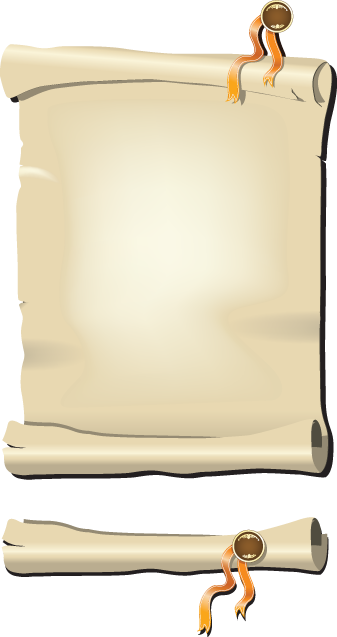 АНАЛИЗаттестации педагогических работниковМБОУ ООШ № 11 муниципального образования Успенский район за 2017-2018 учебный год     В 2017-2017 учебном году в МБОУ ООШ № 11 работало 16 педагогических работников: 1 директор, 1 заместитель директора (по учебно-воспитательной  работе), 1 педагог-организатор, 1 социальный педагог, 12 учителей.  Из них: 3  - внутренних совместителя трудовой деятельности.   Согласно базе данных по аттестации кадров имеются сведения о наличии и сроках действия квалификационного уровня педагогических работников школы:В 2017-2017 учебном году аттестацию прошел 1 учитель, установлена категория:-  высшая – Солдаткина О.А.Один учитель  подтвердили соответствие занимаемой должности-Джунь Н.А.Динамика аттестации видна в диаграммеКвалификационная картина педработников имеет вид:Для организации аттестации педагогических сотрудников школы проводилась работа:- информационно-разъяснительная работа с сотрудниками школы  ( изучение и разъяснение документов по аттестации МОН РФ, МОНиМП КК, РУО на заседаниях школьного метод. Совета, педагогических советах, совещаниях при директоре, в учительской комнате оформлен стенд по аттестации кадров, размещена информация на сайте школы, индивидуальные беседы с сотрудниками школы),- составлены и регулярно пополняются портфолио учителей с целью самоанализа  профессиональных достижений,- для организации своевременной аттестации каждого сотрудника создана база данных аттестации педагогических работников  школы, которая корректируется по мере изменения информации  в данных об аттестации сотрудников,- организовалось участие в учебных семинарах, методических объединениях по обучению сотрудников, которые проводили МКУ «УО» и МКУ ДПО «Методический кабинет»,- с целью стимулирования профессионального роста сотрудников в Положении о распределении ФОТ имеются пункты, оглашающие повышающий коэффициент заработной платы сотрудников школы.Процентный состав педагогических работников по отношению к прошлым учебным годам  выражен в таблице:Причины снижения  количественного состава педагогических работников, имеющих высшую категорию:  недостаточный уровень  результативности участия педагогов в   различных международных, всероссийских и региональных конкурсах и соревнованиях.  В 2017/2018 учебном году наблюдается  уменьшение  количества учителей, имеющих первую категорию. Согласно  имеющемуся банку данных в 2017-2018 учебном году учителей,  и проведенной информационно-разъяснительной работы с педагогическим составом, в 2018-2019 учебном году  планируется аттестация следующих учителей:В связи с вышеуказанным, перед администрацией школы выстраиваются задачи на  2018-2019 учебный год:- активно привлекать  педагогических работников школы к конкурсной деятельности для повышения профессиональных достижений,- вести учет достижений в портфолио педагогов,- повысить уровень информационно-разъяснительной работы с педагогами по аттестации кадров,- корректировать методическую работу (в том числе работу ШМС) по активизации профессиональной деятельности педработников по выполнению проблемных показателей.Анализ провела: заместитель директора МБОУ ООШ № 11 по УВР Солдаткина О.А.№ФИОобразованиедолжностьДата назначениякатегорияДата аттестации приказСрок  действия1Баленко Н.А.Московский гос открытый педагогический университет им Шолохова, 2004Учитель начальных классов31.12.14гСоответствие занимаемой должности27.02.17Протокол аттестационной комиссии МБОУ ООШ № 11 от 27.02.17 г № 227.02.20223Ельцова С.В.АГПИ, 1998Учитель начальных классов, ИЗО01.09.1993первая26.11.2015МОН КК от 27.11.15 № 628926.11.20204Игнатенко О.А.Азербайджанский государственный педагогический  университет им Кирова, 1989Учитель биологии, химии, технологии12.01.2009первая28.03.2014МОН КК от 31.03.2014 № 134328.03. 20195Кулик О.Р.АГПА, 2014Учитель русского языка и литературы17.08.2015первая27.12.16МОН и МП КК от 27.12.2016 № 597627.12.20216Кушнарев В.В.АГПИ, 1999Учитель истории, кубановедения01.09.1994Первая29.12.2015МОН и МП КК № 10 от 11.01.201629.12.20207Кушнарева И.Н.Кубанский государственный университет, преподаватель по специальности «Философия», 2002Учитель обществознания, географии, информатики02.09.2003первая29.04.2016МОН и МП КК № 2431 от 06.05.16 г           29.04.2021    8Малова С.И.Педагогический колледж г Железноводска,  2003Учитель начальных классов17.12.2006первая29.04.2016МОНи МП КК № 2431 от 06.05.16 г           29.04.2021    9Солдаткина О.А.Армавирский государственный педагогический университет, квалификация «учитель начальных классов»,  2003Учитель начальных классов01.09.2010высшая31.10.2017МОН КК от 31.10.2017 № 453431.10.202210Телешова Е.Е.Благовещенский ордена «Знак Почета» педагогический институт им Калинина, учитель иностранного языка, 1992Учитель английского языка01.09.2008Соответствие занимаемой должности28.02.2014МБОУ ООШ № 11 от 28.02.2014 г №  0728.02.201911Шевченко Л.А.АГПИ, 1988Учитель математики21.05.2008Первая26.11.2015МОН КК и МП от 27.11.15 № 628926.11. 202012Чемеригин В.А.Кубанский государственный университет, 2007Учитель физической культуры и ОБЖ29.01.2009Первая31.05.2016МОН ККи МП от 02.06.16 № 2840                 31.05.202113Уколов Р.В.КГУФКСиТ, 2015гУчитель физической культуры10.03.2015Соответствие занимаемой должности26.05.2017Протокол аттестационной комиссии МБОУ ООШ № 11 от 27.02.17 г № 326.05.202214Джунь Н.А.Невинномысскый государственный  гуманитарно-технический институт, 2017Педагог-организатор, учитель музыки22.08.2016Соответствие занимаемой должности13.04.2018Протокол аттестационной комиссии МБОУ ООШ № 11 от 13.04 г № 413.04.202215Пилюгина С. В.АГПУ,2006Библиотекарь, социальный педагог,  учитель математики26.08.2018----Уч годВторая категория или без В. уровняСоответствие занимаемой должностиПервая категорияВысшаякатегория2012-201320 %27 %40%13 %2013-20146 %43 %44 %6%2014-20152%33%40%7%2015-201628%7%64%02016-2017-20%71%7%2017-20187%27%53%7%№ФИО педагогадолжностьДействующая квалификацияПланируется аттестация на квалификацию:1Игнатенко О.А.Учитель биологииПервая первая2Телешова Е.Е.Учитель английского языкаСоответствие занимаемой должности Соответствие занимаемой должности